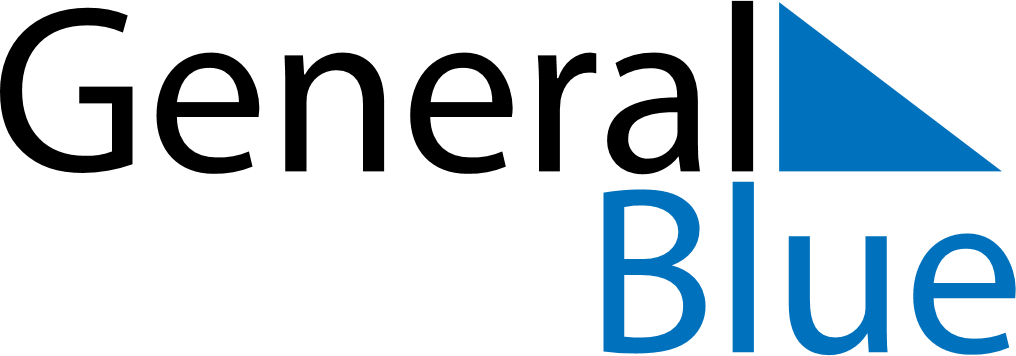 June 2021June 2021June 2021June 2021HungaryHungaryHungaryMondayTuesdayWednesdayThursdayFridaySaturdaySaturdaySunday1234556Day of National Unity78910111212131415161718191920Day of the Independent HungaryDay of the Independent Hungary2122232425262627282930